2021年度四川省通江县沙溪镇板凳卫生院单位决算目录公开时间：2022年8月25日第一部分单位概况一、职能简介负责辖区内常见病、多发病的诊治、护理、院前急救、巡回医疗，辖区内疾病控制，妇幼保健，健康教育，计划免疫工作，承担乡村医生、卫生员和接生员业务培训与技术指导，负责初级卫生保健的规划实施，新型农村合作医疗的组织与管理，卫生监督与卫生信息的管理工作。二、2021年重点工作完成情况基本医疗费：2021年1月1日-12月10日止，本院共计医疗收入34.6万元，其中住院病人共计11人次，住院费用合计0.98万元，人均每次住院费用为840元；门诊共计7852人次，门诊费用合计33.58万元，门诊均次费用为35.2元，相比去年同期上升15.8%。2.公共卫生服务：一是居民健康档案管理；二是健康教育；三是预防接种；四是0-6岁儿童保健管理；五是孕产妇管理健康；六是老年人健康管理；七是慢性病患者健康管理；八是严重精神障碍患者健康管理；九是传染病及突发公共卫生事件的报告和处理；十是做好卫生监督协管工作；十一是中医药健康管理；十二是结核病患者健康管理；十三是家庭医生签约服务；十四是计划生育。第二部分2021年度单位决算情况说明收入支出决算总体情况说明2021年度收、支总计128.48万元。与2020年相比，收、支总计各增加5.15万元，增长4.17%。主要变动原因是基本公共卫生服务经费增加。（图1：收、支决算总计变动情况图）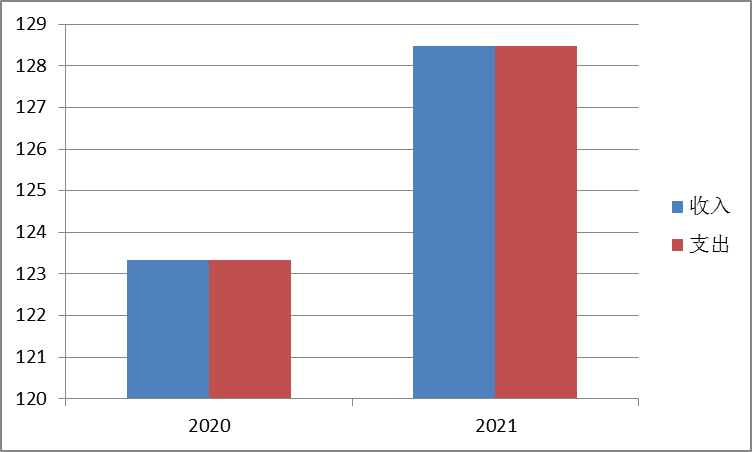 （柱状图）收入决算情况说明2021年本年收入合计128.48万元，其中：一般公共预算财政拨款收入94.59万元，占73.62%；事业收入33.89万元，占26.38%。（图2：收入决算结构图）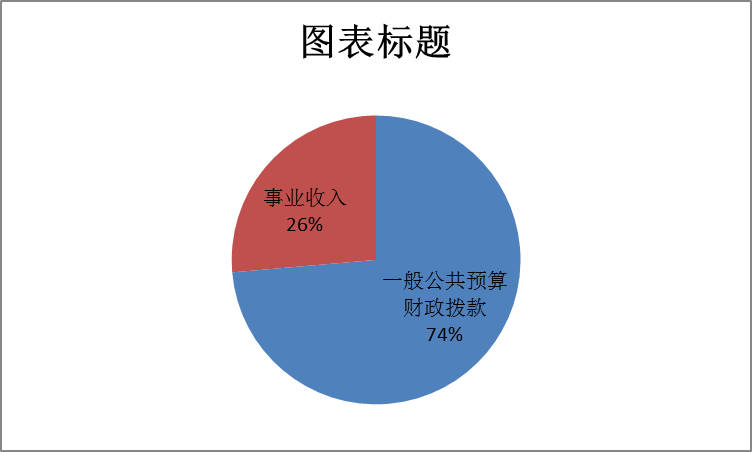 支出决算情况说明2021年本年支出合计128.48万元，其中：基本支出78.98万元，占61.47%；项目支出49.5万元，占38.53%。（图3：支出决算结构图）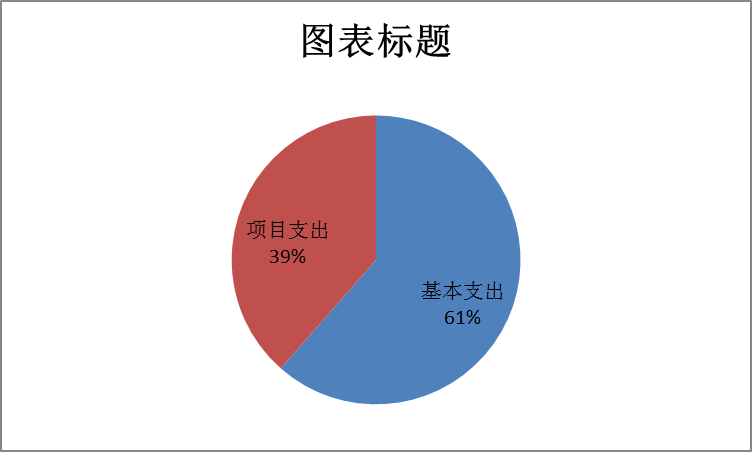 四、财政拨款收入支出决算总体情况说明2021年财政拨款收、支总计94.59万元。与2020年相比，财政拨款收、支总计各增加4.56万元，增长5%。主要变动原因是基本公共卫生服务经费增加。（图4：财政拨款收、支决算总计变动情况）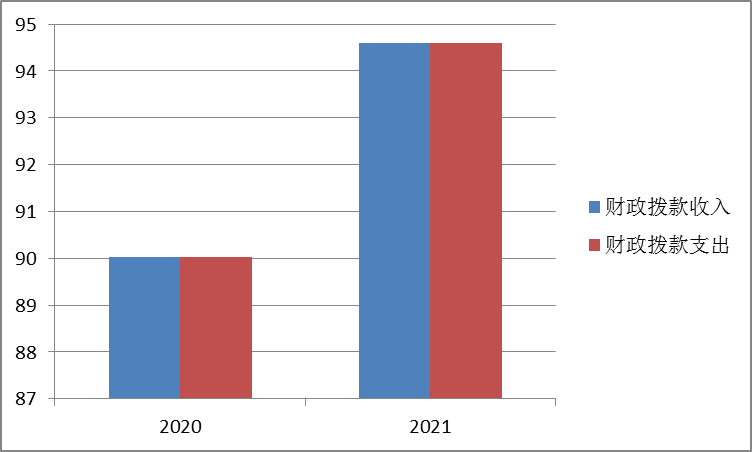 五、一般公共预算财政拨款支出决算情况说明（一）一般公共预算财政拨款支出决算总体情况2021年一般公共预算财政拨款支出94.59万元，占本年支出合计的73.62%。与2020年相比，一般公共预算财政拨款支出增加4.56万元，增长5%。主要变动原因是基本公共卫生服务经费增加。（图5：一般公共预算财政拨款支出决算变动情况）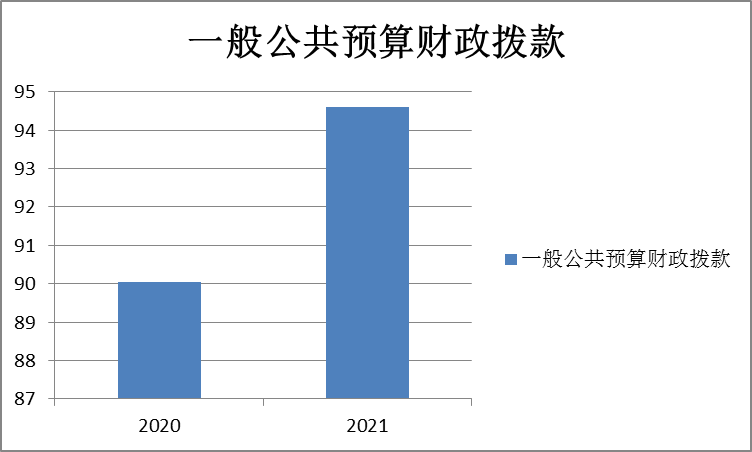 （二）一般公共预算财政拨款支出决算结构情况2021年一般公共预算财政拨款支出94.59万元，主要用于以下方面：卫生健康支出94.59万元，占财政拨款支出的100%。（注：数据来源于财决01-1表，仅罗列本单位涉及的全部功能分类科目，至类级）（图6：一般公共预算财政拨款支出决算结构）（饼状图）（三）一般公共预算财政拨款支出决算具体情况2021年一般公共预算支出决算数为94.59万元，完成预算的100%。其中：1.卫生健康支出（类）基层医疗卫生机构（款）乡镇卫生院（项）：支出决算为45.09万元，完成预算100%。2.卫生健康支出（类）基层医疗卫生机构（款）其他基层医疗卫生机构（项）：支出决算为11.81万元，完成预算100%。3.卫生健康支出（类）公共卫生（款）基本公共卫生服务（项）:支出决算为37.69万元，完成预算100%。六、一般公共预算财政拨款基本支出决算情况说明	2021年一般公共预算财政拨款基本支出45.09万元，其中：人员经费45.09万元，主要包括：基本工资、津贴补贴、奖金、伙食补助费、绩效工资、机关事业单位基本养老保险缴费、职业年金缴费、其他社会保障缴费、其他工资福利支出、离休费、退休费、抚恤金、生活补助、医疗补助、奖励金、住房公积金、其他对个人和家庭的补助支出等。
　　公用经费0万元，主要包括：办公费、印刷费、咨询费、手续费、水费、电费、邮电费、物业管理费、差旅费、因公出国（境）费用、维修（护）费、租赁费、会议费、培训费、公务接待费、劳务费、委托业务费、工会经费、福利费、公务用车运行维护费、其他交通费、税金及附加费用、其他商品和服务支出、办公设备购置、专用设备购置、信息网络及软件购置更新、其他资本性支出等。七、“三公”经费财政拨款支出决算情况说明（一）“三公”经费财政拨款支出决算总体情况说明2021年“三公”经费财政拨款支出决算数为0万元。因单位没有公务车辆，没有安排出国（境），没有公务接待开支。（二）“三公”经费财政拨款支出决算具体情况说明2020年“三公”经费财政拨款支出决算中，因公出国（境）费支出决算0万元，公务用车购置及运行维护费支出决算0万元；公务接待费支出决算0万元。具体情况如下：（图7：“三公”经费财政拨款支出结构）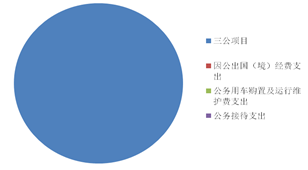 1.因公出国（境）经费支出0万元，年初没有安排出国（境）预算。全年安排因公出国（境）团组0次，出国（境）0人。因公出国（境）支出决算与2020年相比，无变化。2.公务用车购置及运行维护费支出0万元，与2020年保持一致。因年初也未安排公务用车购置及运行维护费的预算经费，公职人员外出执行公务选择公共交通工具。3.公务接待费支出0万元。公务接待费支出决算与2020年相比，无变化。主要原因是单位没有公务接待相关费用支出。八、政府性基金预算支出决算情况说明2021年本单位没有政府基金预算收支。国有资本经营预算支出决算情况说明2021年本单位没有国有资本经营预算拨款支出。其他重要事项的情况说明（一）单位运行经费支出情况2021年，本单位运行经费支出0万元。（二）政府采购支出情况2021年，本单位政府采购支出总额0万元。（三）国有资产占有使用情况截至2021年12月31日本单位车辆数为0台，单价50万元以上专用设备0台（套），单价100万元以上专用设备0台（套）。（四）预算绩效管理情况根据预算绩效管理要求，本单位在2021年度预算编制阶段，组织对基本公共服务补助、基药补助与村卫生室补助2个项目开展了预算事前绩效评估，对2个项目编制了绩效目标，预算执行过程中，选取2个项目开展绩效监控，年终执行完毕后，对2个项目开展了绩效自评，2021年特定目标类部门预算项目绩效目标自评表见附件（第四部分）。名词解释1.财政拨款收入：指单位从同级财政部门取得的财政预算资金。2.事业收入：指事业单位开展专业业务活动及辅助活动取得的收入。3.经营收入：指事业单位在专业业务活动及其辅助活动之外开展非独立核算经营活动取得的收入。4.其他收入：指单位取得的除上述收入以外的各项收入。5.使用非财政拨款结余：指事业单位使用以前年度积累的非财政拨款结余弥补当年收支差额的金额。6.年初结转和结余：指以前年度尚未完成、结转到本年度有关规定继续使用的资金。7.结余分配：指事业单位按照会计制度规定缴纳的所得税、提取的专用结余以及转入非财政拨款结余的金额等。8.年末结转和结余：指单位按有关规定结转到下年或以后年度继续使用的资金。9.一般公共服务（类）人力资源事务（款）引进人才费用（项）：指反映用于引进外国专家补助、引智成果推广等方面的支出。10.教育（类）职业教育（款）中专教育（项）: 指各部门举办的各类中等专业学校的支出。11.社会保障和就业（类）行政事业单位离退休（款）机关事业单位基本养老保险缴费支出（项）: 指机关事业单位实施养老保险制度由单位缴纳的基本养老保险支出。12. 卫生健康支出（类）卫生健康管理事务（款）行政运行（项）:指行政单位（包括实行公务员管理的事业单位）的基本支出。13.卫生健康支出（类）卫生健康管理事务（款）一般行政管理事务（项）:指行政单位（包括实行公务员管理的事业单位）未单独设置项级科目的其他支出。14.卫生健康支出（类）卫生健康管理事务（款）其他卫生健康管理事务支出（项）:指其他用于卫生健康管理事务方面的支出。15.卫生健康支出（类）公立医院（款）综合医院（项）:指卫生健康、中医部门所属的城市综合性医院、独立门诊、教学医院、疗养院和县医院的支出。16.卫生健康支出（类）公立医院（款）中医（民族）医院（项）:指卫生健康、中医部门所属的中医院、中西医结合医院、民族医院的支出。17.卫生健康支出（类）公立医院（款）传染病医院（项）:指卫生健康、中医部门所属的专门收治各类传染病人的支出。18.卫生健康支出（类）公立医院（款）其他公立医院支出（项）:指其他用于公立医院方面的支出。19.卫生健康支出（类）基层医疗卫生机构（款）乡镇卫生院（项）：反映用于乡镇卫生院的支出。20.卫生健康支出（类）基层医疗卫生机构（款）其他基层医疗卫生机构（项）：指用于村卫生室方面的支出。21.卫生健康支出（类）公共卫生（款）疾病预防控制机构（项）:指卫生健康部门所属疾病预防控制机构的支出。22.卫生健康支出（类）公共卫生（款）卫生监督机构（项）:指卫生健康部门所属卫生监督机构的支出。23.卫生健康支出（类）公共卫生（款）妇幼保健机构（项）:指卫生健康部门所属妇幼保健机构的支出。24.卫生健康支出（类）公共卫生（款）基本公共卫生服务（项）:指用于基本公共卫生服务支出。25.卫生健康支出（类）公共卫生（款）重大公共卫生专项（项）:指重大疾病、重大传染病预防控制等重大公共卫生服务支出。26.卫生健康支出（类）公共卫生（款）其他公共卫生支出（项）:指其他用于公共卫生方面的支出。27.卫生健康支出（类）中医药（款）中医（民族医）药专项（项）:指中医（民族医）药方面的专项支出。28.卫生健康支出（类）计划生育服务（款）计划生育服务（项）:指计划生育服务支出。29.卫生健康支出（类）计划生育事务（款）其他计划生育事务支出（项）:指其他用于计划生育管理事务方面的支出。30.卫生健康支出（类）食品和药品监督管理事务（款）行政运行（项）:指行政单位（包括实行公务员管理的事业单位）的基本支出。31.卫生健康支出（类）行政事业单位医疗（款）行政单位医疗（项）:指财政部门集中安排的行政单位医疗保险缴费经费，未参加医疗保险的行政单位的公费医疗经费，按国家规定享受离休人员、红军老战士待遇人员的医疗经费。32.卫生健康支出（类）行政事业单位医疗（款）事业单位医疗（项）:指财政部门集中安排的事业单位医疗保险缴费经费，未参加医疗保险的事业单位的公费医疗经费，按国家规定享受离休人员待遇的医疗经费。33.卫生健康支出（类）行政事业单位医疗（款）其他行政事业单位医疗支出（项）:指其他用于行政事业单位医疗方面的支出。34.卫生健康支出（类）其他医疗卫生与计划生育支出（款）其他医疗卫生与计划生育支出（项）:指其他用于医疗卫生与计划生育方面的支出。35.农林水支出（类）扶贫（款）其他扶贫支出（项）:指其他用于扶贫方面的支出。36.住房保障支出（类）住房改革支出（款）住房公积金（项）:指行政事业单位按人力资源和社会保障部、财政部规定的基本工资和津贴补贴以及规定比例为职工缴纳的住房公积金。37.基本支出：指为保障机构正常运转、完成日常工作任务而发生的人员支出和公用支出。38.项目支出：指在基本支出之外为完成特定行政任务和事业发展目标所发生的支出。39.经营支出：指事业单位在专业业务活动及其辅助活动之外开展非独立核算经营活动发生的支出。40.“三公”经费：指部门用财政拨款安排的因公出国（境）费、公务用车购置及运行费和公务接待费。其中，因公出国（境）费反映单位公务出国（境）的国际旅费、国外城市间交通费、住宿费、伙食费、培训费、公杂费等支出；公务用车购置及运行费反映单位公务用车车辆购置支出（含车辆购置税）及租用费、燃料费、维修费、过路过桥费、保险费等支出；公务接待费反映单位按规定开支的各类公务接待（含外宾接待）支出。41.机关运行经费：为保障行政单位（含参照公务员法管理的事业单位）运行用于购买货物和服务的各项资金，包括办公及印刷费、邮电费、差旅费、会议费、福利费、日常维修费、专用材料及一般设备购置费、办公用房水电费、办公用房取暖费、办公用房物业管理费、公务用车运行维护费以及其他费用。第四部分附件第五部分附表一、收入支出决算总表二、收入决算表三、支出决算表四、财政拨款收入支出决算总表五、财政拨款支出决算明细表六、一般公共预算财政拨款支出决算表七、一般公共预算财政拨款支出决算明细表八、一般公共预算财政拨款基本支出决算表九、一般公共预算财政拨款项目支出决算表十、一般公共预算财政拨款“三公”经费支出决算表十一、政府性基金预算财政拨款收入支出决算表十二、政府性基金预算财政拨款“三公”经费支出决算表十三、国有资本经营预算财政拨款收入支出决算表十四、国有资本经营预算财政拨款支出决算表附件2021年100万元以上（含）特定目标类部门预算项目绩效目标自评附件2021年100万元以上（含）特定目标类部门预算项目绩效目标自评附件2021年100万元以上（含）特定目标类部门预算项目绩效目标自评附件2021年100万元以上（含）特定目标类部门预算项目绩效目标自评附件2021年100万元以上（含）特定目标类部门预算项目绩效目标自评附件2021年100万元以上（含）特定目标类部门预算项目绩效目标自评主管部门及代码主管部门及代码通江县卫生健康局通江县卫生健康局实施单位通江县沙溪镇板凳卫生院项目预算
执行情况
（万元）项目预算
执行情况
（万元）预算数：94.59执行数：94.59项目预算
执行情况
（万元）项目预算
执行情况
（万元）其中：财政拨款94.59其中：财政拨款94.59项目预算
执行情况
（万元）项目预算
执行情况
（万元）其他资金其他资金年度总体目标完成情况预期目标预期目标预期目标目标实际完成情况目标实际完成情况年度总体目标完成情况目标1：提升医院服务能力。目标2：保障村卫生站正常运行。目标3：改善老百姓看病难看病贵的问题。目标4：高质量完成2021年度基本公共卫生目标。目标1：提升医院服务能力。目标2：保障村卫生站正常运行。目标3：改善老百姓看病难看病贵的问题。目标4：高质量完成2021年度基本公共卫生目标。目标1：提升医院服务能力。目标2：保障村卫生站正常运行。目标3：改善老百姓看病难看病贵的问题。目标4：高质量完成2021年度基本公共卫生目标。1.保障本院职工的基本工资与社会保障费用的按时发放与缴费。2.保障村卫生站正常运行。3.实行了全部西药、中成药零加成，减轻了老百姓看病贵的负担。4.完成下达的十四项基本公共卫生服务任务，顺利完成2021年度基本公共卫生服务工作。5.预算资金全部执行到位。1.保障本院职工的基本工资与社会保障费用的按时发放与缴费。2.保障村卫生站正常运行。3.实行了全部西药、中成药零加成，减轻了老百姓看病贵的负担。4.完成下达的十四项基本公共卫生服务任务，顺利完成2021年度基本公共卫生服务工作。5.预算资金全部执行到位。年度绩效指标完成情况一级指标二级指标三级指标预期指标值实际完成指标值年度绩效指标完成情况完成指标数量指标基本公共卫生服务人数7386人7386人年度绩效指标完成情况完成指标数量指标药品零加成品种规模全部全部年度绩效指标完成情况完成指标数量指标保障村卫生站运行个数7个7个年度绩效指标完成情况完成指标数量指标医院职工基本工资保障人数8人8人年度绩效指标完成情况完成指标数量指标医院职工社保经费保障人数8人8人年度绩效指标完成情况完成指标质量指标十四项基本公共卫生服务率100%100%年度绩效指标完成情况完成指标质量指标药品合格率100%100%年度绩效指标完成情况完成指标质量指标保障村卫生站运行率100%100%年度绩效指标完成情况完成指标质量指标医院职工基本工资发放及时率100%100%年度绩效指标完成情况完成指标质量指标职工五险一金及时申报与缴费率100%100%年度绩效指标完成情况完成指标时效指标基本公共卫生服务完成时间2021年12月31日前2021年12月31日前年度绩效指标完成情况完成指标时效指标药品合格期间2021年全年2021年全年年度绩效指标完成情况完成指标时效指标保障村卫生站运行期间2021年12月31日前2021年12月31日前年度绩效指标完成情况完成指标时效指标职工基本工资发放及时期间按月发放按月发放年度绩效指标完成情况完成指标时效指标职工五险一金及时申报与完成时间按月申报缴费按月申报缴费年度绩效指标完成情况完成指标成本指标基本公共卫生服务经费>37.6万元>37.6万元年度绩效指标完成情况完成指标成本指标西药、中成药零加成补助>5.257万元>5.257万元年度绩效指标完成情况完成指标成本指标村卫生站补助>6.65万元>6.65万元年度绩效指标完成情况完成指标成本指标职工五险一金及基本工资补助>45万元>45万元年度绩效指标完成情况效益
指标经济效益指标职工人均增收率≥1%≥1%年度绩效指标完成情况效益
指标社会效益指标提高辖区基本公共卫生保障率＞95%＞95%年度绩效指标完成情况效益
指标社会效益指标减少老百姓就医药品费用支出＞12万元＞12万元年度绩效指标完成情况效益
指标社会效益指标药品收入占医疗收入比例＜52.36%＜52.36%年度绩效指标完成情况效益
指标社会效益指标居民健康保健意识和健康知识知晓率＞96%＞96%年度绩效指标完成情况效益
指标生态效益指标年度绩效指标完成情况效益
指标可持续影响指标对医疗行业未来可持续发展的影响可持续可持续年度绩效指标完成情况满意
度指标满意度指标患者满意度95%95%年度绩效指标完成情况满意
度指标满意度指标职工满意度95%95%年度绩效指标完成情况满意
度指标满意度指标群众对基本公共卫生服务满意度90%90%